Barony of Endewearde Meeting Agenda7:00 PM, 29 March 2023 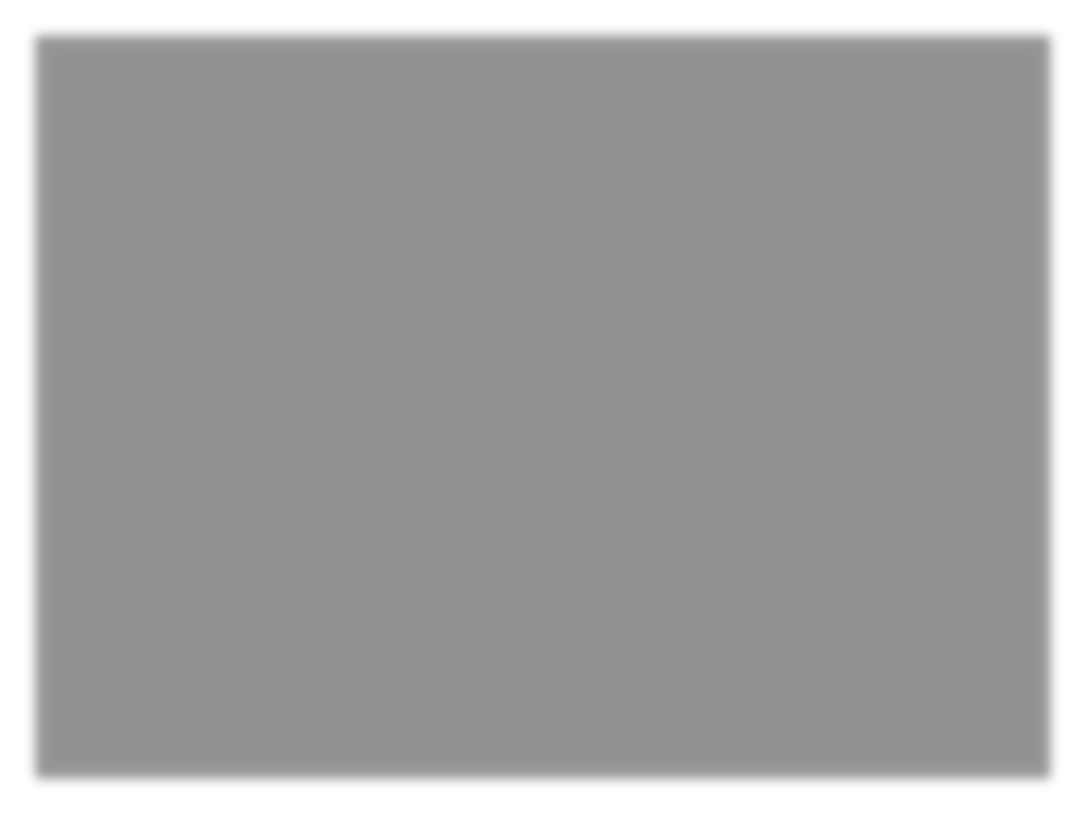 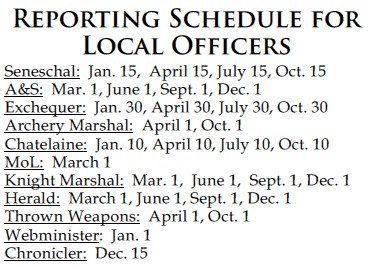 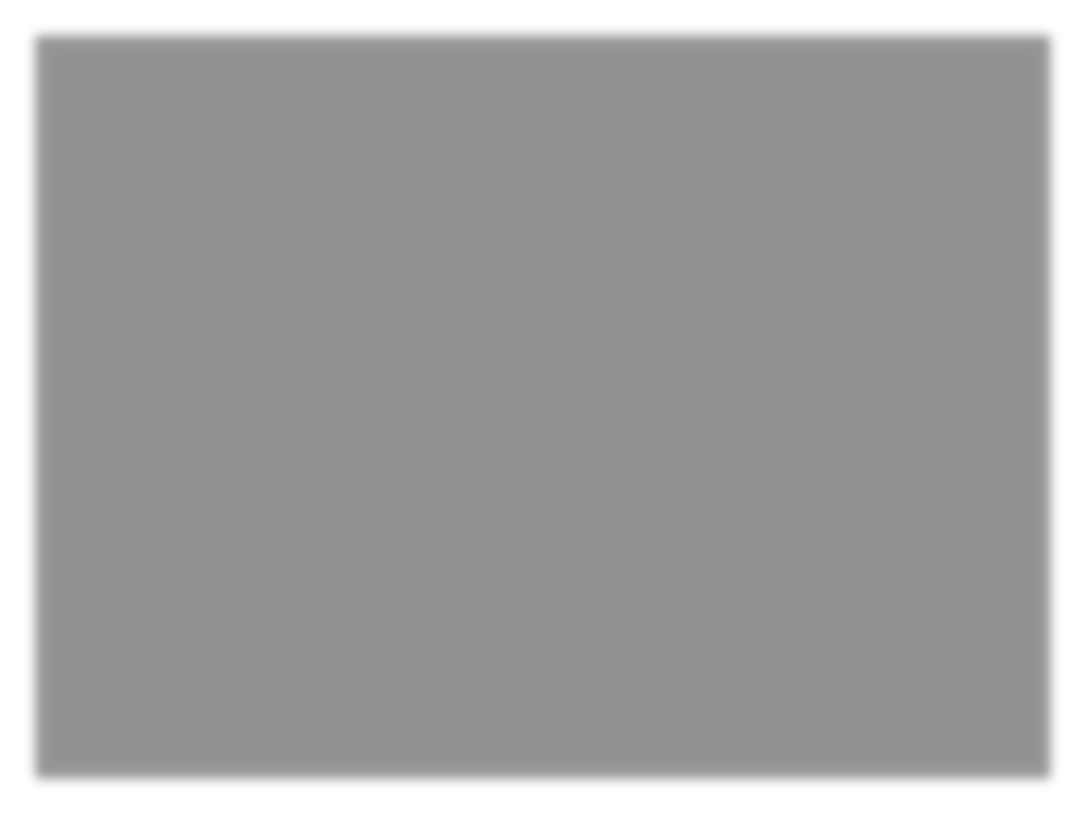 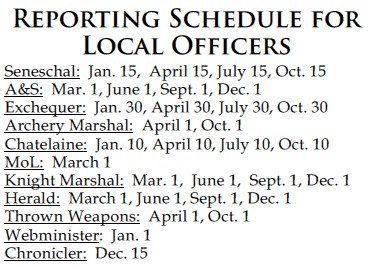 THE SCA PROHIBITS HARASSMENT AND BULLYING OF ALL INDIVIDUALS AND GROUPS.Participants engaging in this behavior are subject to appropriate sanctions.If you are subjected to harassment, bullying or retaliation,  or if you become aware of anyone being harassed or bullied,contact a seneschal, President of the SCA, or your Kingdom’s Board Ombudsman.TOPICRESPONSIBILITY TIME (in minutes) STATUS, ACTION, DISCUSSION Call Meeting to Order, Working Agreements for this Meeting & Modified Robert’s Rules, Call for Additional Agenda Items, Time Keeper Maistir Seamus 5 Baroness & Baron addressBaroness Melisaunde de Vianne & Baron Gwillim Kynith5 Officer Reports15 Recent Events: Feast of Saint SylvesterTourney of Love10Future Events (various):Jehan’s.Demo at the Fort.15 Annual Budget Meeting reportExchequer10Report on Baronial day shade/pavilion project Exchequer & Baron.5Determine next meeting date/time/location Maistir Seamus5 Adjourn  Working Agreements OUR Rules of Order Start and End on time  Share Air Time One conversation at a time, please   Stay open to new ideas Participate fully when comfortable  Disagree with respect Make a motion stating, "I move that..." Motion must be seconded. Topic is open for discussion. Someone may move to amend the motion, which must be seconded. When discussion ends, the original and final amended motions are re-read.  If the amended version meets the goals and intentions of the original motion, we proceed with the vote.  If not, continue discussion and amendments. If at any time discussion gets off topic, we may declare a point of order to bring discussion back.  If a discussion becomes too long, it may be moved to table the topic for a later meeting. Votes can be yay, nay, or abstain. Term Office Current Officer Term Schedule 1 (2019-2022) Chamberlain Drottin Hrafn Isauga Term Schedule 1 (2019-2022) Herald  Mistress Brita Mairi Svensdottir Term Schedule 1 (2019-2022) Minister of Lists  Lady Mór Cille Caindigh Term Schedule 1 (2019-2022) Local Fencing Marshal Lord Radbod of Endewearde Term Schedule 2 (2020-2023) Web Minister Mistress Aneleda Falconbridge Term Schedule 2 (2020-2023) Chancellor Minor THL Thomas de Marr Term Schedule 2 (2020-2023) Knights Marshal (KM) Lord Thorbjorn Thorfinnsen.Term Schedule 2 (2020-2023) Minister of Arts and Sciences (MoAS)  Lady Ysenda ClelandTerm Schedule 2 (2020-2023) Local Youth Fighting Marshal THL Thomas de Marr Term Schedule 2 (2020-2023) Local Youth Fencing Marshal VACANTTerm Schedule 3 (2021-2024) Chronicler  Marjorie KinlockTerm Schedule 3 (2021-2024) Chatelaine  THL Eoin an Doire Term Schedule 3 (2021-2024) Exchequer  Lady Admiranda Howard Term Schedule 3 (2021-2024) Local Archery Captain Lord Njall Randvesson Term Schedule 3 (2021-2024) Local Thrown Weapons Marshal VACANTTerm Schedule 3 (2021-2024) Seneschal (begins Jan. 2021) Maistir Seamus na Coille Aosada